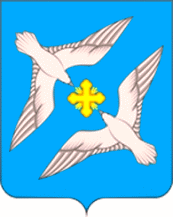 АДМИНИСТРАЦИЯ МУНИЦИПАЛЬНОГО ОБРАЗОВАНИЯ СЕЛЬСКОЕ ПОСЕЛЕНИЕ «УСПЕНСКОЕ» РЖЕВСКОГО РАЙОНА ТВЕРСКОЙ ОБЛАСТИП О С Т А Н О В Л Е Н И Е22.05.2018                                                                                                                             № 23/1О подготовке проекта Генерального плана сельского поселения «Успенское»Ржевского района Тверской области              В целях определения назначения территории сельского поселения «Успенское» Ржевского района Тверской области, исходя из социальных, экономических, экологических и иных факторов для обеспечения устойчивого развития территории, развития инженерной, транспортной и социальной инфраструктур, обеспечения учета интересов граждан и их объединений в соответствии с Градостроительным кодексом Российской Федерации, Федеральным законом от 06.10.. № 131-ФЗ “Об общих принципах местного самоуправления в Российской Федерации”, иным федеральным законодательством, законодательством Тверской области,ПОСТАНОВЛЯЮ:1. Администрации МО сельское поселение «Успенское» Ржевского района в срок до 04.06.2018 года создать комиссию по подготовке проекта генерального плана сельского поселения «Успенское» Ржевского района Тверской области. 2. Администрации МО сельское поселение «Успенское» Ржевского района в срок до 22.06.2018 года разработать и представить на утверждение порядок деятельности комиссии по подготовке проекта генерального плана сельского поселения «Успенское» Ржевского района Тверской области.3. Комиссии в срок до 10.08.2018 года провести работы по подготовке проекта генерального плана сельского поселения «Успенское» Ржевского района Тверской области в порядке, предусмотренном Градостроительным кодексом Российской Федерации.4. Признать Постановление администрации МО сельское поселение «Успенское» от 30.09.2013 г. № 32/1 «О подготовке проекта генерального плана сельского поселения «Успенское» Ржевского района Тверской области», Постановление администрации МО сельское поселение «Успенское» от 18.10.2013 г. № 36 «Об утверждении графика подготовки генерального плана муниципального образования сельское поселение «Успенское» Ржевского района Тверской области» утратившими силу.  5. Настоящее постановление вступает в силу со дня его официального обнародования.6. Контроль за выполнением настоящего постановления оставляю за собой.Глава администрацииМО сельское поселение «Успенское»                                                                       В.А.Громов